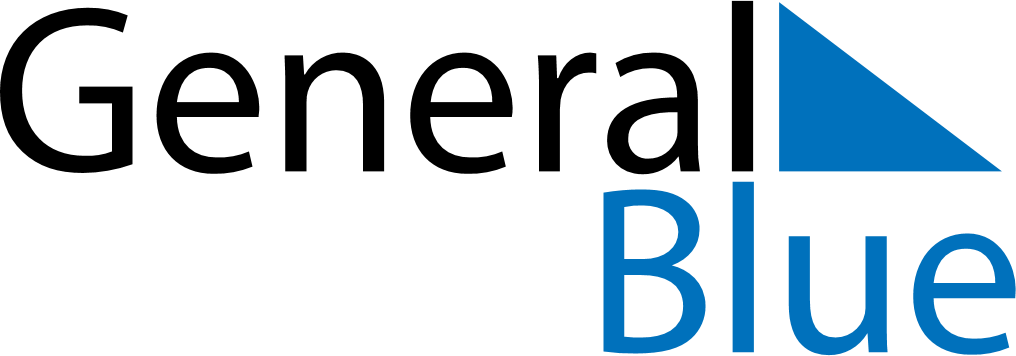 May 2024May 2024May 2024May 2024May 2024May 2024Gol, Viken, NorwayGol, Viken, NorwayGol, Viken, NorwayGol, Viken, NorwayGol, Viken, NorwayGol, Viken, NorwaySunday Monday Tuesday Wednesday Thursday Friday Saturday 1 2 3 4 Sunrise: 5:17 AM Sunset: 9:24 PM Daylight: 16 hours and 7 minutes. Sunrise: 5:14 AM Sunset: 9:27 PM Daylight: 16 hours and 12 minutes. Sunrise: 5:12 AM Sunset: 9:30 PM Daylight: 16 hours and 18 minutes. Sunrise: 5:09 AM Sunset: 9:32 PM Daylight: 16 hours and 23 minutes. 5 6 7 8 9 10 11 Sunrise: 5:06 AM Sunset: 9:35 PM Daylight: 16 hours and 28 minutes. Sunrise: 5:03 AM Sunset: 9:37 PM Daylight: 16 hours and 34 minutes. Sunrise: 5:01 AM Sunset: 9:40 PM Daylight: 16 hours and 39 minutes. Sunrise: 4:58 AM Sunset: 9:42 PM Daylight: 16 hours and 44 minutes. Sunrise: 4:55 AM Sunset: 9:45 PM Daylight: 16 hours and 49 minutes. Sunrise: 4:53 AM Sunset: 9:48 PM Daylight: 16 hours and 54 minutes. Sunrise: 4:50 AM Sunset: 9:50 PM Daylight: 16 hours and 59 minutes. 12 13 14 15 16 17 18 Sunrise: 4:48 AM Sunset: 9:53 PM Daylight: 17 hours and 5 minutes. Sunrise: 4:45 AM Sunset: 9:55 PM Daylight: 17 hours and 10 minutes. Sunrise: 4:43 AM Sunset: 9:58 PM Daylight: 17 hours and 15 minutes. Sunrise: 4:40 AM Sunset: 10:00 PM Daylight: 17 hours and 19 minutes. Sunrise: 4:38 AM Sunset: 10:03 PM Daylight: 17 hours and 24 minutes. Sunrise: 4:35 AM Sunset: 10:05 PM Daylight: 17 hours and 29 minutes. Sunrise: 4:33 AM Sunset: 10:07 PM Daylight: 17 hours and 34 minutes. 19 20 21 22 23 24 25 Sunrise: 4:31 AM Sunset: 10:10 PM Daylight: 17 hours and 39 minutes. Sunrise: 4:28 AM Sunset: 10:12 PM Daylight: 17 hours and 43 minutes. Sunrise: 4:26 AM Sunset: 10:14 PM Daylight: 17 hours and 48 minutes. Sunrise: 4:24 AM Sunset: 10:17 PM Daylight: 17 hours and 52 minutes. Sunrise: 4:22 AM Sunset: 10:19 PM Daylight: 17 hours and 57 minutes. Sunrise: 4:20 AM Sunset: 10:21 PM Daylight: 18 hours and 1 minute. Sunrise: 4:18 AM Sunset: 10:24 PM Daylight: 18 hours and 5 minutes. 26 27 28 29 30 31 Sunrise: 4:16 AM Sunset: 10:26 PM Daylight: 18 hours and 9 minutes. Sunrise: 4:14 AM Sunset: 10:28 PM Daylight: 18 hours and 13 minutes. Sunrise: 4:12 AM Sunset: 10:30 PM Daylight: 18 hours and 17 minutes. Sunrise: 4:10 AM Sunset: 10:32 PM Daylight: 18 hours and 21 minutes. Sunrise: 4:09 AM Sunset: 10:34 PM Daylight: 18 hours and 25 minutes. Sunrise: 4:07 AM Sunset: 10:36 PM Daylight: 18 hours and 29 minutes. 